Ghana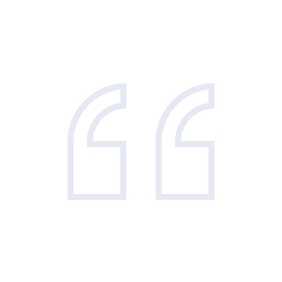 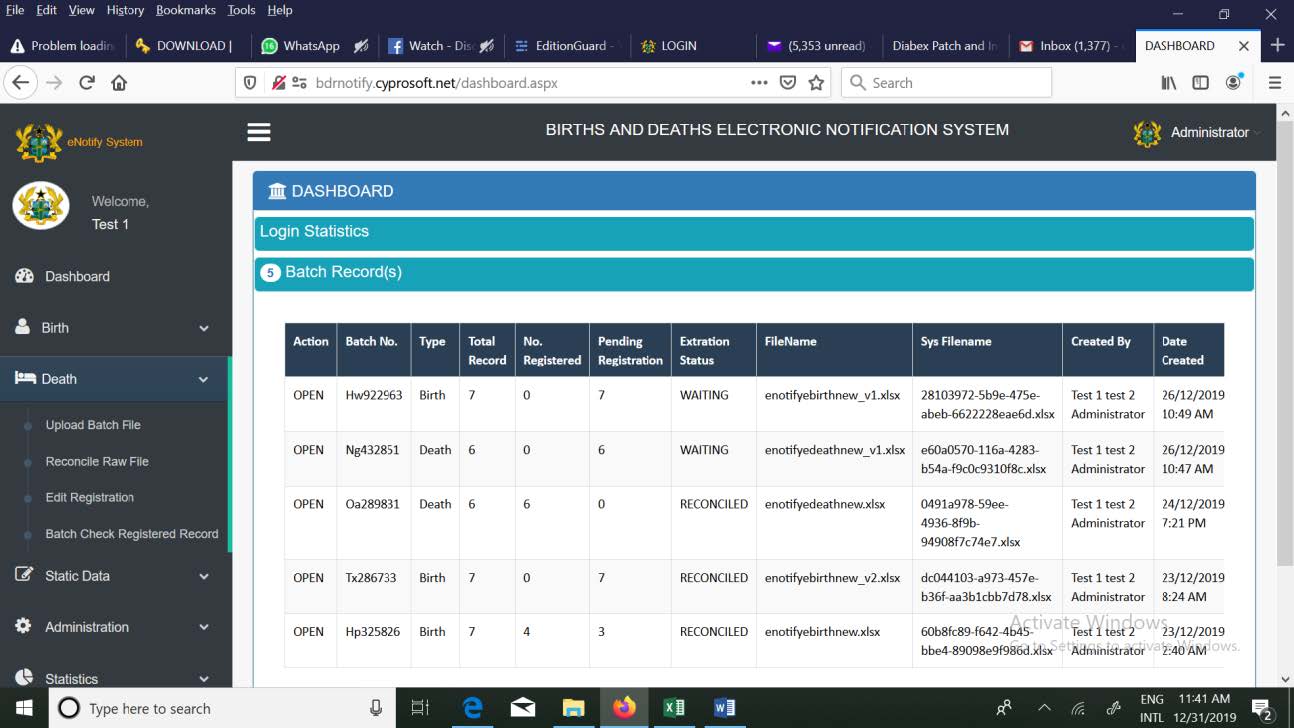 Institutional PartnersBirths and Deaths Registry, Ghana Health ServiceProject datesJuly 15, 2019 – January 1, 2021Project TitleElectronic Notification for Increased Death RegistrationProject ObjectivesProject Outcomes and ImpactEstablish a system for the direct notification of community deaths from the Ghana Health Service (GHS) to the Births and Death Registry (BDR) to increase current levels of death registration. Increase the percentage of community deaths notified and registered by 70%.Train personnel within GHS to implement and maintain the direct notification system.Established an electronic notification system operating between GHS and BDR, enabling electronic data sharing between the two agencies.Designed a web application for BDR to securely receive records of births and deaths from GHS, prompting BDR to register the reported deaths.Developed a tool for BDR to generate reports comparing all registered events against the record of notifications from GHS. Trained regional and district-level staff on how to operate and maintain the electronic notification system.Successfully communicated 217 community deaths via the electronic notification system within the first 5 months of implementation.  Adapted the death notification tool to an application available for download on tablets distributed among field notifiers. Trained field staff on how to notify community deaths through the electronic notification system using tablets.  Project SustainabilityEstablished a basic, functioning system for the direct notification of community deaths that can be built upon via future collaborations between GHS and BDR.E-notification from GHS to BDR to be incorporated within the Standard Operating Procedures for birth and death registration in Ghana. Strengthened working relationships between the Ghana Health Service and the Births and Death Registry.Project OutputsProject OutputsBirths and Deaths Electronic Notification System